CALCIO A CINQUESOMMARIOSOMMARIO	1COMUNICAZIONI DELLA F.I.G.C.	1COMUNICAZIONI DELLA L.N.D.	1COMUNICAZIONI DELLA DIVISIONE CALCIO A CINQUE	2COMUNICAZIONI DEL COMITATO REGIONALE MARCHE	2NOTIZIE SU ATTIVITA’ AGONISTICA	6COMUNICAZIONI DELLA F.I.G.C.RATIFICHE F.I.G.C.La F.I.G.C. ha ratificato quanto segue:Affiliazioni;L.N.D.700068 A.S.D. VIS CIVITANOVA. (Civitanova Marche – MC) già affiliata come “Puro Settore”42860   P.G.S. ROBURA.S.D. (Macerata) già affiliata come “Puro Settore”952033 A.S.D. CESANE (Montefelcino – PU)952037 A.S.D. SPORTING PESARO (Pesaro)952046 A.S.D. SOCCER COLONNELLA CALCIO (Colli del Tronto – AP)952047 A.D. POL. SERRA SANT’ABBONDIO (Serra Sant’Abbondio – PU)952048 A.S.D. NUOVA AQUILA (Ancona) COMUNICAZIONI DELLA L.N.D.MESSAGGIO AUGURALE DEL PRESIDENTE DELLA LEGA NAZIONALE DILETTANTISe il calcio è passione, la grande famiglia sportiva della Lega Nazionale Dilettanti ne è l’esempio più evidente: dirigenti, allenatori e calciatori di tutta Italia che si impegnano ogni giorno, dentro il campo e fuori, solo perché mossi da questo straordinario sentimento verso il pallone e tutto ciò che esso rappresenta.
E’ esattamente con questo spirito che sta per aprirsi una nuova, esaltante stagione che intreccerà come sempre storie e sogni di grandi città e piccoli borghi, con tante sfide affascinanti che ci aspettano da qui alla prossima estate: dalla Serie D alla Terza Categoria, passando per i campionati di Calcio a Cinque, di Beach Soccer e  femminile, sarà un anno di grande sport.
Senza dimenticare la 59ª edizione del Torneo delle Regioni, la “nostra festa” che nel 2020 si celebrerà a Bolzano per il calcio a 11 e in Veneto per il futsal. Migliaia di atleti e atlete, tecnici e dirigenti provenienti da ogni angolo del Paese avranno l’opportunità di vivere in prima persona un’esperienza sportiva e umana indimenticabile all’insegna del fair play, dell’amicizia e dei valori più autentici del calcio.Un ultimo pensiero, ma non per importanza, va a tutti i ragazzi e alle persone che parteciperanno all’attività delle nostre rappresentative. Credo che investire sulla formazione dei talenti sia la strategia giusta per avere un calcio italiano sempre ai vertici,  lo sta dimostrando con i fatti aprendo a molti giovani la strada per il professionismo e sostenendo economicamente le società che intendono seguire questa politica virtuosa.Un grande in bocca al lupo a tutti i protagonisti di questa stagione, ricordando il contributo sempre prezioso della componente arbitrale. E per un ulteriore passo in avanti nel percorso di crescita di questo meraviglioso sport.
Cosimo Sibilia                                  C.U. n. 84 del 08.08.2019 – STAGIONE SPORTIVA 2019/2020Si pubblica in allegato il testo integrale del C.U. n. 66/A della F.I.G.C. inerente l’ABBREVIAZIONE DEI TERMINI PROCEDURALI DINANZI AGLI ORGANI DI GIUSTIZIA SPORTIVA PER LE GARE DELLE FASI REGIONALI DI COPPA ITALIA, DI COPPA REGIONE E COPPA PROVINCIA ORGANIZZATE DAI COMITATI REGIONALI DELLA LEGA NAZIONALE DILETTANTI (Stagione sportiva 2019/2020)COMUNICAZIONI DELLA DIVISIONE CALCIO A CINQUECOMUNICAZIONI DEL COMITATO REGIONALE MARCHEPer tutte le comunicazioni con la Segreteria del Calcio a Cinque - richieste di variazione gara comprese - è attiva la casella e-mail c5marche@lnd.it; si raccomandano le Società di utilizzare la casella e-mail comunicata all'atto dell'iscrizione per ogni tipo di comunicazione verso il Comitato Regionale Marche. PRONTO AIA CALCIO A CINQUE334 3038327SPOSTAMENTO GARENon saranno rinviate gare a data da destinarsi. Tutte le variazioni che non rispettano la consecutio temporum data dal calendario ufficiale non saranno prese in considerazione. (es. non può essere accordato lo spostamento della quarta giornata di campionato prima della terza o dopo la quinta).Le variazione dovranno pervenire alla Segreteria del Calcio a Cinque esclusivamente tramite mail (c5marche@lnd.it) con tutta la documentazione necessaria, compreso l’assenso della squadra avversaria, inderogabilmente  entro le ore 23:59 del martedì antecedente la gara o entro le 72 ore in caso di turno infrasettimanale.Per il cambio del campo di giuoco e la variazione di inizio gara che non supera i 30 minuti non è necessaria la dichiarazione di consenso della squadra avversaria.SOCIETA’ INATTIVELa  sottonotata Società ha comunicata l’inattività a partire dalla stagione sportiva 2019/2020:matr. 	943449 	A.S.D. L AQUILA	AnconaVisto l’art.16 commi 1) e 2) N.O.I.F. si propone alla Presidenza Federale per la radiazione dai ruoli.Ai sensi dell’art. 110 p.1) delle N.O.I.F. i calciatori tesserati per la suddetta Società sono svincolati d’autorità dalla data del presente comunicato ufficiale.SCADENZA TRASFERIMENTISi ricorda che i trasferimenti di calciatori “giovani dilettanti” e “non professionisti” tra società partecipanti ai campionati organizzati dalla Lega Nazionale Dilettanti possono essere effettuati fino alle ore 19,00 di venerdì 13.09.2019.TESSERAMENTO DIRIGENTICome ormai avviene dalle stagioni sportive precedenti i dirigenti che volessero scendere sul terreno di gioco (accompagnatore ufficiale, addetto all’arbitro, massaggiatore, tecnico non qualificato, assistente di parte, etc.), nei limiti imposti dalle vigent disposizioni, dovranno essere in possesso di apposita tessera personale da presentare al direttore di gara, la cui emissione deve essere stata richiesta con le consuete modalità on line.Si informa che, nelle more di consegna di tali tessere e comunque fino al 30 settembre p.v., chi è ancora sprovvisto di detta tessera personale dovrà dimostrare al direttore di gara di averla richiesta e potrà avere accesso nel terreno di gioco esibendo un valido documento di identità; in difetto di quanto sopra non verrà ammesso nel recinto di giocoTESSERAMENTO TECNICILa F.I.G.C., come per le stagioni precedenti, ha inteso eliminare i moduli cartacei per il tesseramento dei tecnici avviando la procedura informatizzata per la presentazione delle pratiche di tesseramento dei tecnici da parte delle Società L.N.D. e S.G.S.Il servizio è accessibile attraverso una specifica area funzionale sul portale web LND dedicata al tesseramento dei tecnici e sarà utilizzabile sulla falsariga dei principi operativi già adottati per tutte le altre pratiche online.In sintesi:Le società non dovranno più approvvigionarsi dei moduli da compilare, ma troveranno una funzione di “creazione pratica di tesseramento” che consentirà loro di compilare tutte le informazioni necessarie direttamente on-line.Oltre al modulo principale, è possibile scaricare quello relativo all’ Accordo Economico degli allenatori per la tipologia scelta (Gratuito, Oneroso Dilettanti e Oneroso Professionisti) già parzialmente compilato con i dati anagrafici del soggetto e della Società.Una volta compilata la pratica, la società procederà con la stampa definitiva della stessa (4 copie + informativa sulla privacy); dopo che tutti i moduli sono stati firmati e vidimati in modo opportuno, la Società invia i moduli previsti per il Comitato e per il Settore Tecnico al Comitato Regionale; l’invio può essere effettuato anche via pec (marche@pec.figcmarche.it).La società potrà controllare l’avanzamento delle pratiche e le eventuali segnalazioni di errore direttamente dal portale, tramite la nuova funzione “pratiche aperte”.Dopo la validazione da parte del Comitato Regionale la Società può stampare dal portale una autorizzazione provvisoria per il tecnico tesserando, senza il quale lo stesso non potrà scendere in campo.La procedura prevede soltanto il tesseramento; resteranno fuori dal presente progetto  tutte le operazioni riguardanti le seguenti richieste:Modulo per esoneroModulo per revoca esoneroModulo per dimissioniModulo per revoca dimissioniModulo per variazioni incaricoModulo per sospensione dai ruoliModulo per riammissione dai ruoliModulo per variazioni di indirizzoModulo per variazione dei contattiPERSONE AMMESSE NEL RECINTO DI GIUOCOStralcio CU n. 157/A DEL 27.6.2019 della FIGC in modifica dell’art. 66 delle NOIF2 bis. Per le gare dilettantistiche e giovanili organizzate in ambito regionale dalla Lega Nazionale Dilettanti, sono ammessi nel recinto di giuoco, per ciascuna delle squadre interessate, purchè muniti di tessera valida  per la stagione in corso:Un dirigente accompagnatore ufficiale;Un medico sociale;Il tecnico responsabile e, se la Società lo ritiene opportuno, anche un allenatore in seconda purchè anch’esso in possesso dell’abilitazione richiesta per la conduzione della prima squadra e previa autorizzazione del Settore Tecnico ai sensi delle vigenti norme regolamentari;Un dirigente, esclusivamente per i Campionati per i quali non è previsto l’obbligo di un allenatore abilitato;Un operatore sanitario ausiliario designato dal medico sociale;I calciatori di riserva;Per la sola ospitante, anche il dirigente addetto agli ufficiali di gara.2 ter. Possono essere ammessi nel recinto di gioco, in base alle disposizioni impartite dalle Leghe, dalle Divisioni, ai Comitati o dal Settore per l’Attività Giovanile e Scolastica, i barellieri, i raccattapalle, i fotografi, i tele-operatori autorizzati dalla Società ospitante, responsabile del loro comportamento.3 Tutte le persone ammesse a prendere posto nelle panchine, poste all’interno del recinto di gioco, devono essere identificate dall’arbitro mediante apposita tessera che attesta la qualifica o, laddove non prevista, da documento di riconoscimento personale.4 Il dirigente indicato come accompagnatore ufficiale rappresenta, ad ogni effetto, la propria Società.5 Le persone ammesse nel recinto di gioco debbono prendere posto sulla panchina assegnata a ciascuna squadra, hanno l’obbligo di mantenere costantemente un corretto comportamento, e quindi anche di non utilizzare un linguaggio offensivo, ingiurioso, minaccioso o blasfemo. L’arbitro esercita nei loro confronti i poteri disciplinari a lui conferiti.6 In caso di comportamento passibile di allontanamento del medico sociale, lo stesso deve tenersi a disposizione nell’area tecnica, fino al termine della gara, per eventuali interventi ai calciatori infortunati.7 Nel recinto di gioco, alle persone ammesse ai sensi dei commi precedenti, è vietato fumare durante lo svolgimento della gara. L’arbitro inviterà gli eventuali trasgressori a cessare la violazione del divieto e, in caso di recidiva, provvederà ad allontanarli dal recinto di gioco. GIRONI CAMPIONATO PROVINCIALE CALCIO A CINQUE SERIE DGIRONE “A”934475 	A.S.D. ACQUALAGNA CALCIO C 5      4100 		A.S.D. AUDAX CALCIO PIOBBICO    919200 	A.S.D. BARCO URBANIA            949781 	A.S.D. BELPIANDILUNA            914487 	A.S.D. GNANO 04                 952068 	A.S.D. LUCREZIA CALCIO A 5      951682 	A.S.D. MONTECCHIESE CALCIO A 5   66939 	U.S.   	PEGLIO                    78082 	A.S.D. PIANDIROSE               945783 	A.S.D. SMIRRA CITY              941752 	A.S.D. SPECIAL ONE SPORTING CLUB 16390 	A.S.D. URBANIA CALCIO           945704 	A.S.D. VADO C5                  947493 	A.S.D. VILLA CECCOLINI CALCIO   GIRONE “B”916270 	A.S.D. ANCONITANA CALCIO A 5    917682 	A.S.D. ANKON NOVA MARMI         916116 	A.S.D. ASPIO 2005               75960 		ASD.P. CANDIA BARACCOLA ASPIO   921003 	G.S.   	CASINE A.S.D.            941566 	A.S.D. CIARNIN                  700016       		CIRCOLO COLLODI CALCIO 5 947634 	A.S.D. DORICA                   700434 	A.S.D. MMSA GIOVANE AURORA      700112 	U.S.   	MONSERRA CALCIO          700228 	A.S.D. OLIMPIA JUVENTU FALCONARA949430 	A.S.D. POLVERIGI C5             934592 	POL.   SANTA MARIA NUOVA A.S.D.  81544 	S.S.   	VIRTUS MOIE              GIRONE “C”949757 	A.S.D. ATLETICO NO BORDERS      700349 	A.P.   	AURORA TREIA             917659        		C.U.S. CAMERINO A.S.D.    80699 	A.S.D. CANTINE RIUNITE CSI      700494 	A.S.   	CASTELRAIMONDO CALCIO A 5913209 	S.S.D. FRONTALE C5              936188 	A.S.D. FUTSAL FBC               943636 	A.S.D. FUTSAL PASSO TREIA       700410 	A.S.D. GAGLIOLE F.C.            921221 	A.S.D. NEBBIANO                 938410 	A.S.D. POLISPORTIVA VICTORIA    951959 	A.S.D. SAN GINESIO FUTSAL       700066 	A.S.   	VIRTUS MATELICA          947650 	C.S.D. VIRTUS TEAM SOC.COOP.GIRONE “D”700579 	A.S.D. ACLI AUDAX MONTECOSARO C5949466 	A.S.D. BAYER CAPPUCCINI         936145 	A.S.   	CALCETTO NUMANA          700420 	A.S.D. CALCIO S.ELPIDIO A MARE 934586 	A.S.D. CAPODARCO CASABIANCA C5 919671 	A.S.D. CASENUOVE 943519 	A.S.D. FUTSAL MONTEGRANARO     943695 	S.S.D. FUTSAL SANGIUSTESE A.R.L.  81545 	A.S.D. L ALTRO SPORT CALCIO A 5920667 	A.S.D. LA FENICE C5             700524 	U.S.D. MONTELUPONESE                          933841 	A.S.D. OSIMO FIVE               949847        		POLISPORTIVA FUTURA A.D. 951865 	A.S.D. VIS CONCORDIA MORROVALLEGIRONE “E”   290 		A.P.D. A.V.I.S. RIPATRANSONE   700407 	A.S.D. ATLETICO ASCOLI 2000    919488 	A.S.D. FUTSAL CAMPIGLIONE      947763 	A.S.D. FUTSAL CASELLE          949640 	A.S.D. FUTSAL L.C.             930993 	A.S.D. FUTSAL VIRE C5          941378 	A.S.D. FUTSAL 100 TORRI         72906 	S.S.D. MONTICELLI CALCIO S.R.L.932720 	A.S.D. PICENO UNITED MMX       937022 	A.S.D. RIPABERARDA              71434 	A.S.D. ROCCAFLUVIONE           951681 	A.S.D. SANGIORGIO              952155 	ASDPS  SORDAPICENA             700489 	A.S.D. TRIBALCIO PICENA        NOTIZIE SU ATTIVITA’ AGONISTICACALCIO A CINQUE SERIE C2ANAGRAFICA/INDIRIZZARIO/VARIAZIONI CALENDARIOGIRONE “C”La Società U.MANDOLESI CALCIO comunica che disputerà tutte le gare interne il VENERDI’ alle ore 21:30, stesso campo.COPPA ITALIA CALCIO A 5VARIAZIONI AL PROGRAMMA GAREGIRONE HCOPPA MARCHE CALCIO A 5 SERIE DREGOLAMENTOIl Comitato Regionale Marche indice, per la stagione sportiva 2019/2020, la Coppa Marche di Calcio a Cinque riservata alle Società partecipanti al Campionato di Serie D.Formula di svolgimentoLa competizione si svolgerà secondo la seguente formula:Prima Fase 1^ giornata 20 settembre 20192^ giornata 27 settembre 20193^ giornata 08 ottobre 2019Le Società iscritte al primo turno saranno sorteggiate in n° 6 gironi da quattro squadre e in n° 10 gironi da tre squadre.Nei gironi composti da tre squadre lo svolgimento delle gare avverrà nel modo seguente:La prima giornata viene determinata per sorteggio a cura del C.R. Marche;Nella seconda giornata riposerà la squadra che ha vinto la prima gara o, in caso di pareggio, quella che ha disputato la prima gara in trasferta;Nella terza giornata si svolgerà la gara che vedrà impegnate le due squadre che non si sono incontrate e giocherà in casa quella che ha disputato la precedente gara in trasferta.Classifica gironi da tre squadrePer la compilazione della classifica verranno attribuiti i seguenti punteggi:vittoria		punti 3pareggio	punti 1sconfitta	punti 0Per la classifica di ogni girone si terrà conto:a) dei punti ottenuti negli incontri disputati;b) della migliore differenza reti;c) del maggior numero di reti segnate;d) miglior piazzamento nella graduatoria disciplina della Coppa.Persistendo ulteriore parità la vincitrice sarà determinata per sorteggio che sarà effettuato dal Comitato Regionale Marche.Classifica gironi da quattro squadrePer la compilazione della classifica verranno attribuiti i seguenti punteggi:vittoria		punti 3pareggio	punti 1sconfitta	punti 0Per la classifica di ogni girone si terrà conto:a) dei punti ottenuti negli incontri disputati;b) della migliore differenza reti;c) maggior numero di gare giocate in trasferta;d) del maggior numero di reti segnate;e) miglior piazzamento nella graduatoria disciplina della Coppa.Persistendo ulteriore parità la vincitrice sarà determinata per sorteggio che sarà effettuato dal Comitato Regionale Marche.La prima e la seconda squadra classificata in ogni girone si qualificano ai Sedicesimi di Finale.II FASE (Sedicesimi di Finale): Gara di andata 22 Ottobre 2019Le 32 squadre qualificate dalla Prima Fase disputeranno uno scontro diretto in gara unica da disputarsi in casa della squadra prima classificata nella Prima Fase.Al termine dei tempi regolamentari, in caso di parità, si disputeranno due tempi supplementari di 5 minuti ciascuno.Se anche al termine dei tempi supplementari si verificasse la situazione di parità si qualificherà al turno successivo la squadra di casa.III FASE (Ottavi di Finale): Gara di andata 05 Novembre 2019 - Gara di ritorno 19 Novembre 2019Le 16 squadre qualificate dalla Seconda Fase, accoppiate secondo i criteri già descritti, disputeranno gare di andata e ritorno ad eliminazione diretta.Risulterà qualificata la squadra che nelle due partite di andata e ritorno, avrà ottenuto il miglior punteggio, ovvero, a parità di punteggio, la squadra che avrà la miglior differenza reti.Persistendo ancora la parità, si disputeranno due tempi supplementari di 5 minuti ciascuno. Se anche al termine dei tempi supplementari si verificasse la situazione di parità si procederà all’effettuazione dei tiri di rigore secondo modalità previste dalle vigenti norme federali.IV FASE (Quarti di Finale): Gara di andata 03 Dicembre 2019 - Gara di ritorno 17 Dicembre 2019Le 8 squadre qualificate dalla Terza Fase, accoppiate secondo i criteri già descritti, disputeranno gare di andata e ritorno ad eliminazione diretta.Risulterà qualificata la squadra che nelle due partite di andata e ritorno, avrà ottenuto il miglior punteggio, ovvero, a parità di punteggio, la squadra che avrà la miglior differenza reti.Persistendo ancora la parità, si disputeranno due tempi supplementari di 5 minuti ciascuno. Se anche al termine dei tempi supplementari si verificasse la situazione di parità si procederà all’effettuazione dei tiri di rigore secondo modalità previste dalle vigenti norme federali.SemifinaliGara Unica dal 03 al 06 gennaio 2020Le 4 società vincenti i Quarti di Finale disputeranno, in sede unica la gara di semifinale nel corso delle “Finals Cup” che si disputeranno dal 03 al 06 Gennaio 2019.Le gare di Semifinale verranno disputate con gara unica e gli accoppiamenti saranno determinati per sorteggio.Al termine dei tempi regolamentari, persistendo ancora la parità, si disputeranno due tempi supplementari di 5 minuti ciascuno. Se anche al termine dei tempi supplementari si verificasse la situazione di parità si procederà all’effettuazione dei tiri di rigore secondo le modalità previste dalle vigenti norme federali.FinaleLe 2 società vincenti le Semifinali disputeranno, in sede unica la gara di finale.Persistendo ancora la parità, si disputeranno due tempi supplementari di 5 minuti ciascuno. Se anche al termine dei tempi supplementari si verificasse la situazione di parità si procederà all’effettuazione dei tiri di rigore secondo le modalità previste dalle vigenti norme federali.La data della gara di finale sarà disputata al termine del Campionato di Serie D e sarà oggetto di apposito C.U.PremiazioneLa Società vincitrice avrà l'accesso alla Serie C2 per la Stagione Sportiva 2020/2021.Partecipazione dei calciatoriAlle gare di Coppa Marche di Serie D possono partecipare tutti i calciatori regolarmente tesserati per le rispettive Società. Sanzioni a carico dei calciatoriLa squalifica per 1 o più giornate di gara, inflitte dagli Organi competenti in relazione a gare di Coppa Italia dovrà essere scontata nella stessa competizione;Per le gare di Coppa Italia i tesserati incorrono in una giornata di squalifica ogni due ammonizioni inflitte dall’Organo di Giustizia Sportiva, art. 19 comma 11.2.Le sanzioni di squalifica a tempo determinato hanno esecuzione secondo il disposto dell’art. 22 comma 8 del C.G.S.ReclamiVale quanto previsto dal C.U. n. 84 del 08/08/2019 della L.N.D.allegato al presente comunicato ufficiale.Rinuncia a gareNel caso in cui una Società rinunci, per qualsiasi motivo, alla disputa di una gara verranno applicate nei suoi confronti le sanzioni di cui all'art. 17 del Codice di Giustizia Sportiva. Inoltre la stessa Società verrà esclusa dal proseguimento della manifestazione salvo ulteriori sanzioni.Applicazione regolamenti federaliPer quanto non previsto dal presente Regolamento si fa espresso richiamo agli articoli delle Norme Organizzative Interne della F.I.G.C., del Codice di Giustizia Sportiva e del Regolamento della L.N.D.SORTEGGIOSono iscritte alla competizione 54 squadre che sono state divise in quattro raggruppamenti in considerazione della propria posizione geografica e successivamente sorteggiate come di seguito riportato:RAGGRUPPAMENTO “A”GIRONE “1”  4100  	A.S.D. AUDAX CALCIO PIOBBICO949781  	A.S.D. BELPIANDILUNA         16390  	A.S.D. URBANIA CALCIO       945704 	A.S.D. VADO C5    GIRONE “2”921003  	G.S.   	CASINE A.S.D.            941752  	A.S.D. SPECIAL ONE SPORTING CLUB947493  	A.S.D. VILLA CECCOLINI CALCIO        GIRONE “3”952068  	A.S.D. LUCREZIA CALCIO A 5    951682  	A.S.D. MONTECCHIESE CALCIO A 5945783  	A.S.D. SMIRRA CITY            GIRONE “4”941566  	A.S.D. CIARNIN   914487  	A.S.D. GNANO 04   78082  	A.S.D. PIANDIROSERAGGRUPPAMENTO “B”GIRONE “5”916116  	A.S.D. ASPIO 2005         700434  	A.S.D. MMSA GIOVANE AURORA700112  	U.S.   	MONSERRA CALCIO    949430  	A.S.D. POLVERIGI C5       GIRONE “6”75960  	ASD.P. CANDIA BARACCOLA ASPIO   700228  	A.S.D. OLIMPIA JUVENTU FALCONARA933841  	A.S.D. OSIMO FIVE               934592  	POL.   SANTA MARIA NUOVA A.S.D.GIRONE “7”936145  	A.S.   	CALCETTO NUMANA947634  	A.S.D. DORICA          81544  	S.S.   	VIRTUS MOIE    GIRONE “8”916270  	A.S.D. ANCONITANA CALCIO A 5   919671  	A.S.D. CASENUOVE               700016         		CIRCOLO COLLODI CALCIO 5RAGGRUPPAMENTO “C”GIRONE “9”949466  	A.S.D. BAYER CAPPUCCINI         917659         		C.U.S. CAMERINO A.S.D.   700494  	A.S.   	CASTELRAIMONDO CALCIO A 5913209  	S.S.D. FRONTALE C5   GIRONE “10”949757  	A.S.D. ATLETICO NO BORDERS     936188  	A.S.D. FUTSAL FBC              700410  	A.S.D. GAGLIOLE F.C.           951865  	A.S.D. VIS CONCORDIA MORROVALLEGIRONE “11”700349  	A.P.   	AURORA TREIA      943636  	A.S.D. FUTSAL PASSO TREIA951959  	A.S.D. SAN GINESIO FUTSALGIRONE “12”80699  	A.S.D. CANTINE RIUNITE CSI  700524  	U.S.D. MONTELUPONESE        938410  	A.S.D. POLISPORTIVA VICTORIARAGGRUPPAMENTO “D”GIRONE “13”700579  	A.S.D. ACLI AUDAX MONTECOSARO C5934586  	A.S.D. CAPODARCO CASABIANCA C5  919488  	A.S.D. FUTSAL CAMPIGLIONE       951681  	A.S.D. SANGIORGIO               GIRONE “14”949640  	A.S.D. FUTSAL L.C.   930993  	A.S.D. FUTSAL VIRE C5 71434  	A.S.D. ROCCAFLUVIONEGIRONE “15”700420  	A.S.D. CALCIO S.ELPIDIO A MARE  941378 	A.S.D. FUTSAL 100 TORRI          81545  	A.S.D. L ALTRO SPORT CALCIO A 5GIRONE “16”947763  	A.S.D. FUTSAL CASELLE           943519  	A.S.D. FUTSAL MONTEGRANARO      943695  	S.S.D. FUTSAL SANGIUSTESE A.R.L.PROGRAMMA GAREGIRONE 1 - 1 GiornataGIRONE 1 - 2 GiornataGIRONE 1 - 3 GiornataGIRONE 2 - 1 GiornataRIPOSA: SPECIAL ONE SPORTING CLUBGIRONE 3 - 1 GiornataRIPOSA: SMIRRA CITYGIRONE 4 - 1 GiornataRIPOSA: CIARNINGIRONE 5 - 1 GiornataGIRONE 5 - 2 GiornataGIRONE 5 - 3 GiornataGIRONE 6 - 1 GiornataGIRONE 6 - 2 GiornataGIRONE 6 - 3 GiornataGIRONE 7 - 1 GiornataRIPOSA: VIRTUS MOIEGIRONE 8 - 1 GiornataRIPOSA: ANCONITANA CALCIO A 5GIRONE 9 - 1 GiornataGIRONE 9 - 2 GiornataGIRONE 9 - 3 GiornataGIRONE 10 - 1 GiornataGIRONE 10 - 2 GiornataGIRONE 10 - 3 GiornataGIRONE 11 - 1 GiornataRIPOSA: FUTSAL PASSO TREIAGIRONE 12 - 1 GiornataRIPOSA: MONTELUPONESEGIRONE 13 - 1 GiornataGIRONE 13 - 2 GiornataGIRONE 13 - 3 GiornataGIRONE 14 - 1 GiornataRIPOSA: FUTSAL L.C.GIRONE 15 - 1 GiornataRIPOSA: L'ALTRO SPORT CALCIO A 5GIRONE 16 - 1 GiornataRIPOSA: FUTSAL SANGIUSTESE A.R.L.COPPA MARCHE UNDER 17 CALCIO A 5REGOLAMENTOIl Comitato Regionale Marche indice, per la stagione sportiva 2019/2020, la Coppa Marche di Calcio a Cinque riservata alle Società partecipanti al Campionato Under 17.Prima Fase 1^ giornata 21 settembre 20192^ giornata 28 settembre 20193^ giornata 08 ottobre 2019Le Società iscritte al primo turno saranno sorteggiate in n° 8 gironi, di cui 1 composto da tre squadre e 6 composti da due squadre.Nei gironi composti da tre squadre lo svolgimento delle gare avverrà nel modo seguente:La prima giornata viene determinata per sorteggio a cura del C.R. Marche;Nella seconda giornata riposerà la squadra che ha vinto la prima gara o, in caso di pareggio, quella che ha disputato la prima gara in trasferta;Nella terza giornata si svolgerà la gara che vedrà impegnate le due squadre che non si sono incontrate e giocherà in casa quella che ha disputato la precedente gara in trasferta.Classifica gironiPer la compilazione della classifica verranno attribuiti i seguenti punteggi:vittoria		punti 3pareggio	punti 1sconfitta	punti 0Per la classifica di ogni girone si terrà conto:a) dei punti ottenuti negli incontri disputati;b) della migliore differenza reti;c) del maggior numero di reti segnate;d) miglior piazzamento nella graduatoria disciplina della Coppa.Persistendo ulteriore parità la vincitrice sarà determinata per sorteggio che sarà effettuato dal Comitato Regionale Marche.Gironi da due squadreRisulterà qualificata la squadra che nelle due partite di andata e ritorno, avrà ottenuto il miglior punteggio, ovvero, a parità di punteggio, la squadra che avrà la miglior differenza reti.Persistendo ancora la parità, si disputeranno due tempi supplementari di 5 minuti ciascuno. Se anche al termine dei tempi supplementari si verificasse la situazione di parità si procederà all’effettuazione dei tiri di rigore secondo le modalità previste dalle vigenti norme federali.La prima squadra classificata in ogni girone si qualifica ai Quarti di Finale.Quarti di FinaleGara di Andata 22 ottobre 2019 – Gara di Ritorno 12 novembre 2019Le 8 squadre qualificate dalla Prima Fase disputeranno gare di andata e ritorno ad eliminazione diretta.Gli abbinamenti saranno composti secondo il seguente criterio:vincente girone "A" - 	vincente girone "B"	= 1	vincente girone "C" - 	vincente girone "D"	= 2vincente girone "E" - 	vincente girone "F"	= 3vincente girone "G" - 	vincente girone "H"	= 4Risulterà qualificata la squadra che nelle due partite di andata e ritorno, avrà ottenuto il miglior punteggio, ovvero, a parità di punteggio, la squadra che avrà la miglior differenza reti.Persistendo ancora la parità, si disputeranno due tempi supplementari di 5 minuti ciascuno. Se anche al termine dei tempi supplementari si verificasse la situazione di parità si procederà all’effettuazione dei tiri di rigore secondo le modalità previste dalle vigenti norme federali.SemifinaliGara di Andata 26 novembre 2019 – Gara di Ritorno 10 dicembre 2019Le 4 squadre qualificate dai Quarti di Finale disputeranno gare di andata e ritorno ad eliminazione diretta.Gli abbinamenti saranno composti secondo il seguente criterio:vincente 1 - vincente 2	vincente 3 - vincente 4	Risulterà qualificata la squadra che nelle due partite di andata e ritorno, avrà ottenuto il miglior punteggio, ovvero, a parità di punteggio, la squadra che avrà la miglior differenza reti.Persistendo ancora la parità, si disputeranno due tempi supplementari di 5 minuti ciascuno. Se anche al termine dei tempi supplementari si verificasse la situazione di parità si procederà all’effettuazione dei tiri di rigore secondo le modalità previste dalle vigenti norme federali.FinaleGara Unica dal 3 al 6 gennaio 2020Le 2 società vincenti le Semifinali disputeranno, in sede unica la gara di finale nel corso delle “Finals Cup” che si disputeranno dal 3 al 6 gennaio 2020; il regolamento e la disciplina sportiva della “Finals Cup” saranno oggetto di apposito C.U.Partecipazione dei calciatoriAlle gare di Coppa Marche Under 19 possono partecipare tutti i calciatori regolarmente tesserati per le rispettive Società. Sanzioni a carico dei calciatoriLa squalifica per 1 o più giornate di gara, inflitte dagli Organi competenti in relazione a gare di Coppa Italia dovrà essere scontata nella stessa competizione;Per le gare di Coppa Italia i tesserati incorrono in una giornata di squalifica ogni due ammonizioni inflitte dall’Organo di Giustizia Sportiva, art. 19 comma 11.2.Le sanzioni di squalifica a tempo determinato hanno esecuzione secondo il disposto dell’art. 22 comma 8 del C.G.S.ReclamiVale quanto previsto dal C.U. n. 84 del 08/08/2019 della L.N.D.allegato al presente comunicato ufficiale.Rinuncia a gareNel caso in cui una Società rinunci, per qualsiasi motivo, alla disputa di una gara verranno applicate nei suoi confronti le sanzioni di cui all'art. 17 del Codice di Giustizia Sportiva. Inoltre la stessa Società verrà esclusa dal proseguimento della manifestazione salvo ulteriori sanzioni.Applicazione regolamenti federaliPer quanto non previsto dal presente Regolamento si fa espresso richiamo agli articoli delle Norme Organizzative Interne della F.I.G.C., del Codice di Giustizia Sportiva e del Regolamento della L.N.D.COMPOSIZIONE DEI GIRONISono iscritte alla competizione 17 squadre che sono state divise in due raggruppamenti in considerazione della propria posizione geografica e successivamente sorteggiate come di seguito riportato:GIRONE “A”932889  	A.S.D. ACLI MANTOVANI CALCIO A 5700592  	G.S.   	AUDAX 1970 S.ANGELO      700092         		C.U.S. ANCONA            GIRONE “B”943510  	A.S.D. AMICI DEL CENTROSOCIO SP.700425  	A.S.D. OSTRENSE                 GIRONE “C”945260  	A.S.D. FFJ CALCIO A 5          921234  	A.S.D. REAL S.COSTANZO CALCIO 5GIRONE “D”700364  	SSDARL ITALSERVICE C5 20600  	U.S.   	TAVERNELLE    GIRONE “E”937919  	S.R.L. FUTSAL COBA SPORTIVA DIL936188  	A.S.D. FUTSAL FBC              GIRONE “F”935630  	A.S.D. FUTSAL ASKL         77579  	A.S.D. RECANATI CALCIO A 5GIRONE “G”700579  	A.S.D. ACLI AUDAX MONTECOSARO C5917673  	A.S.D. REAL FABRIANO            GIRONE “H”80699  	A.S.D. CANTINE RIUNITE CSI918896  	SSDARL TENAX CASTELFIDARDO PROGRAMMA GAREGIRONE A - 1 GiornataRIPOSA: AUDAX 1970 S.ANGELOGIRONE B - 1 GiornataGIRONE C - 1 GiornataGIRONE D - 1 GiornataGIRONE E - 1 GiornataGIRONE F - 1 GiornataGIRONE G - 1 GiornataGIRONE H - 1 GiornataCOPPA MARCHE UNDER 15 CALCIO A 5REGOLAMENTOIl Comitato Regionale Marche indice, per la stagione sportiva 2019/2020, la Coppa Marche di Calcio a Cinque riservata alle Società partecipanti al Campionato Under 15.Prima Fase 1^ giornata 21 settembre 20192^ giornata 28 settembre 20193^ giornata 15 ottobre 2019Le Società iscritte al primo turno saranno sorteggiate in n° 4 gironi da tre squadre.Nei gironi composti da tre squadre lo svolgimento delle gare avverrà nel modo seguente:La prima giornata viene determinata per sorteggio a cura del C.R. Marche;Nella seconda giornata riposerà la squadra che ha vinto la prima gara o, in caso di pareggio, quella che ha disputato la prima gara in trasferta;Nella terza giornata si svolgerà la gara che vedrà impegnate le due squadre che non si sono incontrate e giocherà in casa quella che ha disputato la precedente gara in trasferta.Classifica gironi da tre squadrePer la compilazione della classifica verranno attribuiti i seguenti punteggi:vittoria		punti 3pareggio	punti 1sconfitta	punti 0Per la classifica di ogni girone si terrà conto:a) dei punti ottenuti negli incontri disputati;b) della migliore differenza reti;c) del maggior numero di reti segnate;d) miglior piazzamento nella graduatoria disciplina della Coppa.Persistendo ulteriore parità la vincitrice sarà determinata per sorteggio che sarà effettuato dal Comitato Regionale Marche.La prima e la seconda squadra classificata in ogni girone si qualificano ai Quarti di Finale.Quarti di FinaleGara Unica 5 novembre 2019Le 8 squadre qualificate dalla Prima Fase disputeranno uno scontro diretto in gara unica da disputarsi in casa della squadra prima classificata nella Prima Fase.1^ classificata girone "A" - 2^ classificata girone "B"	= 11^ classificata girone "B" - 2^ classificata girone "A" 	= 21^ classificata girone "C" - 2^ classificata girone "D" 	= 31^ classificata girone "D" - 2^ classificata girone "C" 	= 4Al termine dei tempi regolamentari, in caso di parità, si disputeranno due tempi supplementari di 5 minuti ciascuno.Se anche al termine dei tempi supplementari si verificasse la situazione di parità si qualificherà al turno successivo la squadra di casa.SemifinaliGara di Andata 19 novembre 2019 – Gara di Ritorno 3 dicembre 2019Le 4 squadre qualificate dai Quarti di Finale disputeranno gare di andata e ritorno ad eliminazione diretta.Gli abbinamenti saranno composti secondo il seguente criterio:vincente 1 - vincente 2	vincente 3 - vincente 4	Risulterà qualificata la squadra che nelle due partite di andata e ritorno, avrà ottenuto il miglior punteggio, ovvero, a parità di punteggio, la squadra che avrà la miglior differenza reti.Persistendo ancora la parità, si disputeranno due tempi supplementari di 5 minuti ciascuno. Se anche al termine dei tempi supplementari si verificasse la situazione di parità si procederà all’effettuazione dei tiri di rigore secondo le modalità previste dalle vigenti norme federali.FinaleGara Unica dal 3 al 6 gennaio 2020Le 2 società vincenti le Semifinali disputeranno, in sede unica la gara di finale nel corso delle “Finals Cup” che si disputeranno dal 3 al 6 gennaio 2020; il regolamento e la disciplina sportiva della “Finals Cup” saranno oggetto di apposito C.U.Partecipazione dei calciatoriAlle gare di Coppa Marche Under 15 possono partecipare tutti i calciatori regolarmente tesserati per le rispettive Società. Sanzioni a carico dei calciatoriLa squalifica per 1 o più giornate di gara, inflitte dagli Organi competenti in relazione a gare di Coppa Italia dovrà essere scontata nella stessa competizione;Per le gare di Coppa Italia i tesserati incorrono in una giornata di squalifica ogni due ammonizioni inflitte dall’Organo di Giustizia Sportiva, art. 19 comma 11.2.Le sanzioni di squalifica a tempo determinato hanno esecuzione secondo il disposto dell’art. 22 comma 8 del C.G.S.ReclamiVale quanto previsto dal C.U. n. 84 del 08/08/2019 della L.N.D.allegato al presente comunicato ufficiale.Rinuncia a gareNel caso in cui una Società rinunci, per qualsiasi motivo, alla disputa di una gara verranno applicate nei suoi confronti le sanzioni di cui all'art. 17 del Codice di Giustizia Sportiva. Inoltre la stessa Società verrà esclusa dal proseguimento della manifestazione salvo ulteriori sanzioni.Applicazione regolamenti federaliPer quanto non previsto dal presente Regolamento si fa espresso richiamo agli articoli delle Norme Organizzative Interne della F.I.G.C., del Codice di Giustizia Sportiva e del Regolamento della L.N.D.COMPOSIZIONE DEI GIRONISono iscritte alla competizione 12 squadre che sono state divise in due raggruppamenti in considerazione della propria posizione geografica e successivamente sorteggiate come di seguito riportato:GIRONE “A”949431  	A.S.D. BORGOROSSO TOLENTINO   934477  	A.P.D. CERRETO D ESI C5 A.S.D.936187  	A.S.D. FUTBOL3                GIRONE “B” 80699  	A.S.D. CANTINE RIUNITE CSI935630  	A.S.D. FUTSAL ASKL         77579  	A.S.D. RECANATI CALCIO A 5GIRONE “C”932889  	A.S.D. ACLI MANTOVANI CALCIO A 5700364  	SSDARL ITALSERVICE C5           700583  	U.S.   	PIANACCIO                GIRONE “D”943510  	A.S.D. AMICI DEL CENTROSOCIO SP.700235  	A.S.D. CALCIO A 5 CORINALDO     938107  	A.S.D. JESI CALCIO A 5             PROGRAMMA GAREGIRONE A - 1 GiornataRIPOSA: FUTBOL3GIRONE B - 1 GiornataRIPOSA: FUTSAL ASKLGIRONE C - 1 GiornataRIPOSA: ITALSERVICE C5GIRONE D - 1 GiornataRIPOSA: JESI CALCIO A 5*     *     *ORARIO UFFICISi ricorda che l’orario di apertura degli uffici del Comitato Regionale Marche è il seguente:Durante i suddetti orari è garantito, salvo assenza degli addetti per ferie o altro, anche il servizio telefonico ai seguenti numeri:Segreteria			071/28560404Segreteria Calcio a 5		071/28560407Ufficio Amministrazione	071/28560322 (Il pomeriggio solo nel giorno di lunedì)Ufficio Tesseramento 	071/28560408 (Il pomeriggio solo nei giorni di mercoledì e venerdì)Pubblicato in Ancona ed affisso all’albo del C.R. M. il 13/09/2019.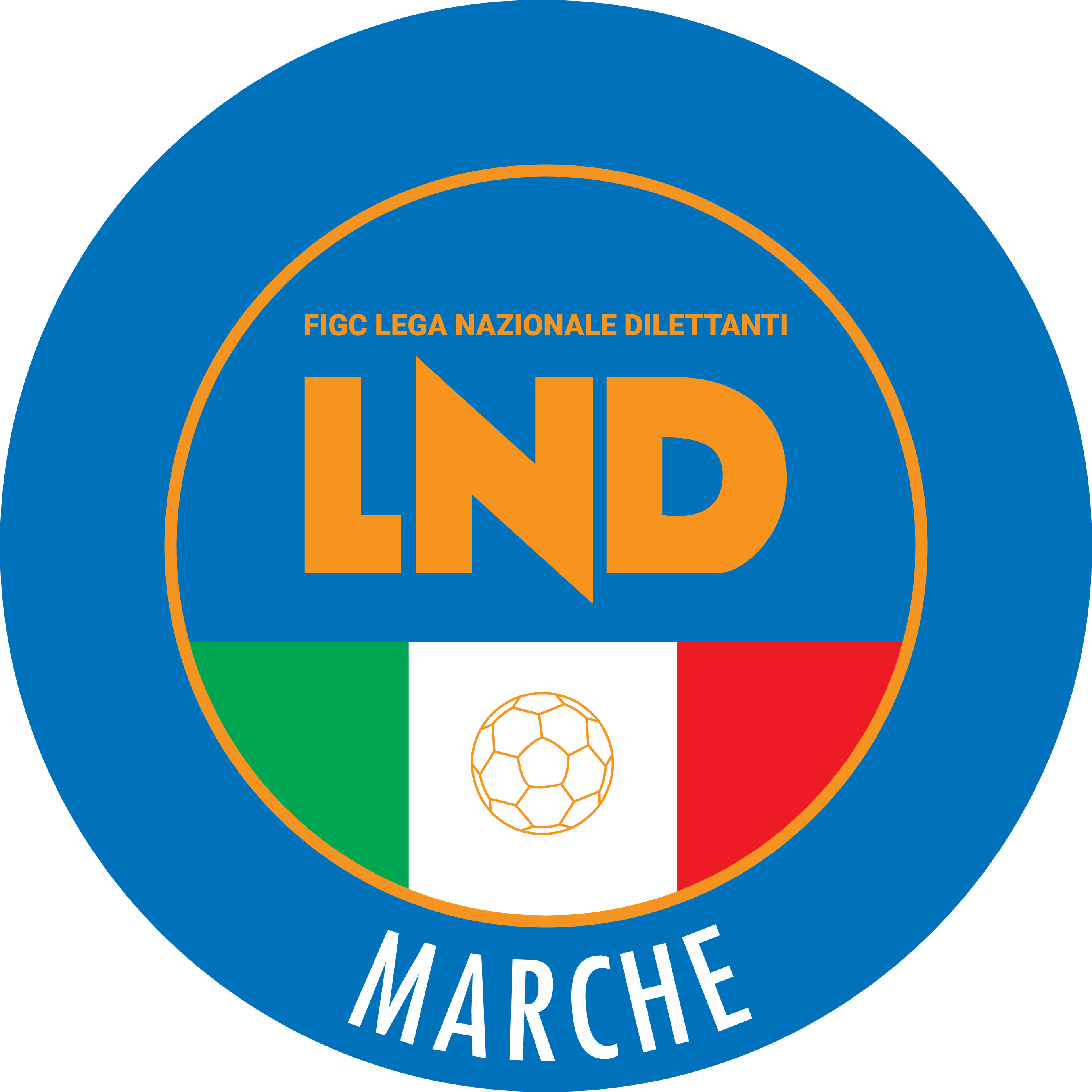 Federazione Italiana Giuoco CalcioLega Nazionale DilettantiCOMITATO REGIONALE MARCHEVia Schiavoni, snc - 60131 ANCONACENTRALINO: 071 285601 - FAX: 071 28560403sito internet: marche.lnd.ite-mail: c5marche@lnd.itpec: marche@pec.figcmarche.itStagione Sportiva 2019/2020Comunicato Ufficiale N° 10 del 13/09/2019Stagione Sportiva 2019/2020Comunicato Ufficiale N° 10 del 13/09/2019Data GaraN° Gior.Squadra 1Squadra 2Data Orig.Ora Var.Ora Orig.Impianto13/09/20191 RU.MANDOLESI CALCIOREAL SAN GIORGIO21:30            Sedicesimi             Ottavi   QuartiSemifinaliA1^ classificata girone “1”A2^ classificata girone “3”A1^ classificata girone “2”A2^ classificata girone “4”A1^ classificata girone “3”A2^ classificata girone “1”A1^ classificata girone “4”A2^ classificata girone “2”B1^ classificata girone “5”B2^ classificata girone “7”B1^ classificata girone “6”B2^ classificata girone “8”B1^ classificata girone “7”B2^ classificata girone “5”B1^ classificata girone “8”B2^ classificata girone “6”C1^ classificata girone “9”C2^ classificata girone 11”C1^ classificata girone “10”C2^ classificata girone “12”C1^ classificata girone “11”C2^ classificata girone “9”C1^ classificata girone “12”C2^ classificata girone “10”D1^ classificata girone “13”D2^ classificata girone “15”D1^ classificata girone “14”D2^ classificata girone “16”D1^ classificata girone “15”D2^ classificata girone “13”D1^ classificata girone “16”D2^ classificata girone “14”Squadra 1Squadra 2A/RData/OraImpiantoLocalita' ImpiantoIndirizzo ImpiantoAUDAX CALCIO PIOBBICOURBANIA CALCIOA20/09/2019 21:30PALASPORT COMUNALE CALCIO 5PIOBBICOVIA GIOVANNI XXIIIBELPIANDILUNAVADO C5A20/09/2019 21:15PALAFOGLIENSE CALCIO A 5BELFORTE ALL'ISAUROVIA TOSCANASquadra 1Squadra 2A/RData/OraImpiantoLocalita' ImpiantoIndirizzo ImpiantoURBANIA CALCIOBELPIANDILUNAA27/09/2019 21:00URBANIA CALCIO A 5URBANIAVIA CAMPO SPORTIVOVADO C5AUDAX CALCIO PIOBBICOA28/09/2019 17:00PALASPORTSANT'ANGELO IN VADOVIA MOLINELLOSquadra 1Squadra 2A/RData/OraImpiantoLocalita' ImpiantoIndirizzo ImpiantoBELPIANDILUNAAUDAX CALCIO PIOBBICOA09/10/2019 21:15PALAFOGLIENSE CALCIO A 5BELFORTE ALL'ISAUROVIA TOSCANAURBANIA CALCIOVADO C5A09/10/2019 21:00URBANIA CALCIO A 5URBANIAVIA CAMPO SPORTIVOSquadra 1Squadra 2A/RData/OraImpiantoLocalita' ImpiantoIndirizzo ImpiantoCASINE A.S.D.VILLA CECCOLINI CALCIOA20/09/2019 21:45PALASPORTOSTRAVIA MATTEOTTISquadra 1Squadra 2A/RData/OraImpiantoLocalita' ImpiantoIndirizzo ImpiantoLUCREZIA CALCIO A 5MONTECCHIESE CALCIO A 5A21/09/2019 15:00PALLONE GEODETICO "OMAR SIVORCARTOCETOVIA NAZARIO SAUROSquadra 1Squadra 2A/RData/OraImpiantoLocalita' ImpiantoIndirizzo ImpiantoPIANDIROSEGNANO 04A20/09/2019 21:30PALAZZETTO DELLO SPORTSANT'IPPOLITOVIA ROMA, SNCSquadra 1Squadra 2A/RData/OraImpiantoLocalita' ImpiantoIndirizzo ImpiantoASPIO 2005POLVERIGI C5A20/09/2019 21:00PALLONE GEODETICO "VARANO"ANCONACONTRADA DEL POZZOMMSA GIOVANE AURORAMONSERRA CALCIOA20/09/2019 21:30PALASPORT "ZANNONI 2"JESIVIA ZANNONISquadra 1Squadra 2A/RData/OraImpiantoLocalita' ImpiantoIndirizzo ImpiantoMONSERRA CALCIOASPIO 2005A27/09/2019 21:30PALESTRA COMUNALESERRA DE' CONTIVIA MARTORELLO SNCPOLVERIGI C5MMSA GIOVANE AURORAA27/09/2019 21:45PALASPORT "A.PERGOLESI"POLVERIGIVIA CIRCONVALLAZIONESquadra 1Squadra 2A/RData/OraImpiantoLocalita' ImpiantoIndirizzo ImpiantoASPIO 2005MMSA GIOVANE AURORAA09/10/2019 21:00PALLONE GEODETICO "VARANO"ANCONACONTRADA DEL POZZOMONSERRA CALCIOPOLVERIGI C5A09/10/2019 21:00PALESTRA COMUNALESERRA DE' CONTIVIA MARTORELLO SNCSquadra 1Squadra 2A/RData/OraImpiantoLocalita' ImpiantoIndirizzo ImpiantoOLIMPIA JUVENTU FALCONARAOSIMO FIVEA20/09/2019 22:00PALASPORT "BADIALI"FALCONARA MARITTIMAVIA DELLO STADIOSANTA MARIA NUOVA A.S.D.CANDIA BARACCOLA ASPIOA27/09/2019 21:45PALASPORT "D. SIMONETTI"SANTA MARIA NUOVAVIA GAETANO RAVAGLISquadra 1Squadra 2A/RData/OraImpiantoLocalita' ImpiantoIndirizzo ImpiantoCANDIA BARACCOLA ASPIOOLIMPIA JUVENTU FALCONARAA27/09/2019 22:15PALLONE GEODETICO LOC.CANDIAANCONALOCALITA' CANDIAOSIMO FIVESANTA MARIA NUOVA A.S.D.A28/09/2019 15:00PALLONE GEODETICO - CAMPO N.1OSIMOVIA VESCOVARA, 7Squadra 1Squadra 2A/RData/OraImpiantoLocalita' ImpiantoIndirizzo ImpiantoOSIMO FIVECANDIA BARACCOLA ASPIOA09/10/2019 20:30PALLONE GEODETICO - CAMPO N.1OSIMOVIA VESCOVARA, 7SANTA MARIA NUOVA A.S.D.OLIMPIA JUVENTU FALCONARAA09/10/2019 21:45PALASPORT "D. SIMONETTI"SANTA MARIA NUOVAVIA GAETANO RAVAGLISquadra 1Squadra 2A/RData/OraImpiantoLocalita' ImpiantoIndirizzo ImpiantoCALCETTO NUMANADORICAA20/09/2019 21:45PALLONE GEODETICOSIROLOFRAZIONE COPPO VIA FORMASquadra 1Squadra 2A/RData/OraImpiantoLocalita' ImpiantoIndirizzo ImpiantoCIRCOLO COLLODI CALCIO 5CASENUOVEA20/09/2019 21:30PALL.GEODETICO FRAZ.PINOCCHIOANCONAVIA CARPEGNA-VIA M.TE S.VICINOSquadra 1Squadra 2A/RData/OraImpiantoLocalita' ImpiantoIndirizzo ImpiantoBAYER CAPPUCCINIC.U.S. CAMERINO A.S.D.A20/09/2019 21:45PALESTRA C.SPORTIVO"DON BOSCOMACERATAVIA ALFIERI SNCCASTELRAIMONDO CALCIO A 5FRONTALE C5A20/09/2019 21:15PALAZZETTO DELLO SPORTCASTELRAIMONDOVIA GRAMSCI-VIA FEGGIANISquadra 1Squadra 2A/RData/OraImpiantoLocalita' ImpiantoIndirizzo ImpiantoC.U.S. CAMERINO A.S.D.CASTELRAIMONDO CALCIO A 5A27/09/2019 21:00UNIVERS. "DRAGO E GENTILI"CAMERINOLOCALITA' LE CALVIEFRONTALE C5BAYER CAPPUCCINIA27/09/2019 21:30CAMPO C/5 BOCCIODROMOAPIROLOC. FRONTALE - VIA FIGURETTASquadra 1Squadra 2A/RData/OraImpiantoLocalita' ImpiantoIndirizzo ImpiantoCASTELRAIMONDO CALCIO A 5BAYER CAPPUCCINIA07/10/2019 21:30PALAZZETTO DELLO SPORTCASTELRAIMONDOVIA GRAMSCI-VIA FEGGIANIC.U.S. CAMERINO A.S.D.FRONTALE C5A09/10/2019 21:30UNIVERS. "DRAGO E GENTILI"CAMERINOLOCALITA' LE CALVIESquadra 1Squadra 2A/RData/OraImpiantoLocalita' ImpiantoIndirizzo ImpiantoVIS CONCORDIA MORROVALLEFUTSAL FBCA20/09/2019 21:50PALESTRA COMUNALEMORROVALLEVIA LIGURIA - BORGO PINTURAATLETICO NO BORDERSGAGLIOLE F.C.A21/09/2019 16:00PALESTRA "FERMI"FABRIANOVIA B.BUOZZISquadra 1Squadra 2A/RData/OraImpiantoLocalita' ImpiantoIndirizzo ImpiantoFUTSAL FBCATLETICO NO BORDERSA28/09/2019 15:00CAMPO SCOPERTO "GREEN PLANET"TOLENTINOVIA ABBADIA DI FIASTRAGAGLIOLE F.C.VIS CONCORDIA MORROVALLEA28/09/2019 15:00CAMPO SCOPERTO "S.BORGONOVO"GAGLIOLELOCALITA' MADONNA DELLA PIEVESquadra 1Squadra 2A/RData/OraImpiantoLocalita' ImpiantoIndirizzo ImpiantoATLETICO NO BORDERSVIS CONCORDIA MORROVALLEA08/10/2019 21:00PALESTRA "FERMI"FABRIANOVIA B.BUOZZIFUTSAL FBCGAGLIOLE F.C.A08/10/2019 20:30CAMPO SCOPERTO "GREEN PLANET"TOLENTINOVIA ABBADIA DI FIASTRASquadra 1Squadra 2A/RData/OraImpiantoLocalita' ImpiantoIndirizzo ImpiantoAURORA TREIASAN GINESIO FUTSALA20/09/2019 21:30PALESTRA POLIVALENTE P.TREIATREIAVIA NICOLO' VSquadra 1Squadra 2A/RData/OraImpiantoLocalita' ImpiantoIndirizzo ImpiantoPOLISPORTIVA VICTORIACANTINE RIUNITE CSIA20/09/2019 21:30IMP.C5 "MICHELE ZITTI"V.STRADCINGOLILARGO NELLO FABRIZI - V.STRADASquadra 1Squadra 2A/RData/OraImpiantoLocalita' ImpiantoIndirizzo ImpiantoCAPODARCO CASABIANCA C5SANGIORGIOA20/09/2019 21:30PALESTRA COMUNALE CAPODARCOFERMOVIA INDIPENDENZA-CAPODARCOFUTSAL CAMPIGLIONEACLI AUDAX MONTECOSARO C5A20/09/2019 21:30CAMPO COPERTO CAMPIGLIONEFERMOVIA C.ULPIANISquadra 1Squadra 2A/RData/OraImpiantoLocalita' ImpiantoIndirizzo ImpiantoACLI AUDAX MONTECOSARO C5CAPODARCO CASABIANCA C5A27/09/2019 21:30TENSOSTRUTTURA VIA ROSSINIMONTECOSAROVIA ROSSINISANGIORGIOFUTSAL CAMPIGLIONEA27/09/2019 21:30PALASPORT " PALASAVELLI"PORTO SAN GIORGIOVIA S.VITTORIA, 5Squadra 1Squadra 2A/RData/OraImpiantoLocalita' ImpiantoIndirizzo ImpiantoFUTSAL CAMPIGLIONECAPODARCO CASABIANCA C5A07/10/2019 21:30CAMPO COPERTO CAMPIGLIONEFERMOVIA C.ULPIANISANGIORGIOACLI AUDAX MONTECOSARO C5A09/10/2019 21:30PALASPORT " PALASAVELLI"PORTO SAN GIORGIOVIA S.VITTORIA, 5Squadra 1Squadra 2A/RData/OraImpiantoLocalita' ImpiantoIndirizzo ImpiantoROCCAFLUVIONEFUTSAL VIRE C5A20/09/2019 20:00PALESTRA POLIVALENTEROCCAFLUVIONEVIA NENNISquadra 1Squadra 2A/RData/OraImpiantoLocalita' ImpiantoIndirizzo ImpiantoCALCIO S.ELPIDIO A MAREFUTSAL 100 TORRIA20/09/2019 21:45PALESTRA DI CASCINARECASCINAREVIA CARDUCCISquadra 1Squadra 2A/RData/OraImpiantoLocalita' ImpiantoIndirizzo ImpiantoFUTSAL MONTEGRANAROFUTSAL CASELLEA20/09/2019 22:15PALESTRA SCUOLA MEDIAMONTEGRANAROCONT.S.LIBORIO VIA VEREGRENSESquadra 1Squadra 2A/RData/OraImpiantoLocalita' ImpiantoIndirizzo ImpiantoC.U.S. ANCONAACLI MANTOVANI CALCIO A 5A21/09/2019 18:00PALLONE GEODETICO CUS ANCONAANCONAVIA GROTTE DI POSATORA 19/ASquadra 1Squadra 2A/RData/OraImpiantoLocalita' ImpiantoIndirizzo ImpiantoAMICI DEL CENTROSOCIO SP.OSTRENSEA22/09/2019 16:00CAMPO SCOPERTOMONDOLFOVIA AMATOOSTRENSEAMICI DEL CENTROSOCIO SP.R28/09/2019 15:30PALASPORTOSTRAVIA MATTEOTTISquadra 1Squadra 2A/RData/OraImpiantoLocalita' ImpiantoIndirizzo ImpiantoREAL S.COSTANZO CALCIO 5FFJ CALCIO A 5A21/09/2019 18:15PALESTRA COMUNALESAN COSTANZOVIA DELLA SANTA SELVINOFFJ CALCIO A 5REAL S.COSTANZO CALCIO 5R29/09/2019 11:00A.RIST."IL LAGO" C.SCOPERTOFOSSOMBRONEVIA CATTEDR.LOC.S.LAZZARO 79Squadra 1Squadra 2A/RData/OraImpiantoLocalita' ImpiantoIndirizzo ImpiantoITALSERVICE C5TAVERNELLEA21/09/2019 16:30PALAFIERA CAMPANARAPESAROVIA DELLE ESPOSIZIONI, 33TAVERNELLEITALSERVICE C5R28/09/2019 17:00PALESTRA COM.LE SERRAUNGARINATAVERNELLE DI SERRAUNGARINAVIA DEI PIOPPI 2Squadra 1Squadra 2A/RData/OraImpiantoLocalita' ImpiantoIndirizzo ImpiantoFUTSAL FBCFUTSAL COBA SPORTIVA DILA21/09/2019 17:00CAMPO SCOPERTO "GREEN PLANET"TOLENTINOVIA ABBADIA DI FIASTRAFUTSAL COBA SPORTIVA DILFUTSAL FBCR29/09/2019 15:00COBA'ARENA-STRUTTURA GEODETICFERMOVIA LETISquadra 1Squadra 2A/RData/OraImpiantoLocalita' ImpiantoIndirizzo ImpiantoRECANATI CALCIO A 5FUTSAL ASKLA21/09/2019 18:00CENTRO SPORTIVO RECANATESERECANATIVIA ALDO MOROFUTSAL ASKLRECANATI CALCIO A 5R29/09/2019 17:00CAMPO COPERTO EZIO GALOSIASCOLI PICENOLOC.MONTEROCCO VIA A.MANCINISquadra 1Squadra 2A/RData/OraImpiantoLocalita' ImpiantoIndirizzo ImpiantoREAL FABRIANOACLI AUDAX MONTECOSARO C5A21/09/2019 18:00PALESTRA "FERMI"FABRIANOVIA B.BUOZZIACLI AUDAX MONTECOSARO C5REAL FABRIANOR29/09/2019 10:30TENSOSTRUTTURA VIA ROSSINIMONTECOSAROVIA ROSSINISquadra 1Squadra 2A/RData/OraImpiantoLocalita' ImpiantoIndirizzo ImpiantoCANTINE RIUNITE CSITENAX CASTELFIDARDOA21/09/2019 15:30PALLONE GEODETICO "CIOMMEI"TOLENTINOVIA WEBER - ZONA STICCHITENAX CASTELFIDARDOCANTINE RIUNITE CSIR29/09/2019 11:00PALLONE GEODETICOCASTELFIDARDOVIA GHANDI - FRAZ. CROCETTESquadra 1Squadra 2A/RData/OraImpiantoLocalita' ImpiantoIndirizzo ImpiantoCERRETO D ESI C5 A.S.D.BORGOROSSO TOLENTINOA21/09/2019 18:30PALACARIFAC DI CERRETO D'ESICERRETO D'ESIVIA VERDISquadra 1Squadra 2A/RData/OraImpiantoLocalita' ImpiantoIndirizzo ImpiantoCANTINE RIUNITE CSIRECANATI CALCIO A 5A22/09/2019 11:00CENTRO SP. POL. "R.GATTARI"TOLENTINOVIA TAGLIAMENTOSquadra 1Squadra 2A/RData/OraImpiantoLocalita' ImpiantoIndirizzo ImpiantoACLI MANTOVANI CALCIO A 5PIANACCIOA22/09/2019 15:30"PALAMASSIMO GALEAZZI"ANCONAVIA MADRE TERESA DI CALCUTTASquadra 1Squadra 2A/RData/OraImpiantoLocalita' ImpiantoIndirizzo ImpiantoAMICI DEL CENTROSOCIO SP.CALCIO A 5 CORINALDOA22/09/2019 11:00CAMPO SCOPERTOMONDOLFOVIA AMATOGIORNOMATTINOPOMERIGGIOLunedìchiuso15.00 – 17,00Martedì10.00 – 12.00chiusoMercoledìchiuso15.00 – 17.00Giovedì10.00 – 12.00chiusoVenerdìchiuso15.00 – 17.00Il Responsabile Regionale Calcio a Cinque(Marco Capretti)Il Presidente(Paolo Cellini)